Το Σάββατο 20 Φεβρουαρίου 2016 έγινε η εξ αναβολής ετήσια Γενική Συνέλευση του Π.Τ. Κρήτης της Ε.Ε.Χ. που συνοδεύτηκε από την κοπή της βασιλόπιτας. Συζητήθηκε και εγκρίθηκε ο απολογισμός δράσης και ο οικονομικός απολογισμός του τελευταίου τετραμήνου του 2015. Κατόπιν συζητήθηκε και εγκρίθηκε το πρόγραμμα δράσης και ο οικονομικός προϋπολογισμός για το 2016. Έγινε ενημέρωση και συζήτηση για τα θέματα παιδείας, τα εργασιακά, τη διοργάνωση σεμιναρίων και τη σχέση του Π.Τ. με την Κεντρική Υπηρεσία. 
Στη συνέχεια έγινε η κοπή της πίτας και γιορτή με μεζεδάκια που έφεραν οι συνάδελφοι και μουσική από το εξαιρετικό συγκρότημα των Νίκου και Ανδρέα Φλαμουράκη (ο Ανδρέας είναι συνάδελφος χημικός). Καλή και δημιουργική χρονιά με πολλή δράση αλλά και χαρές!!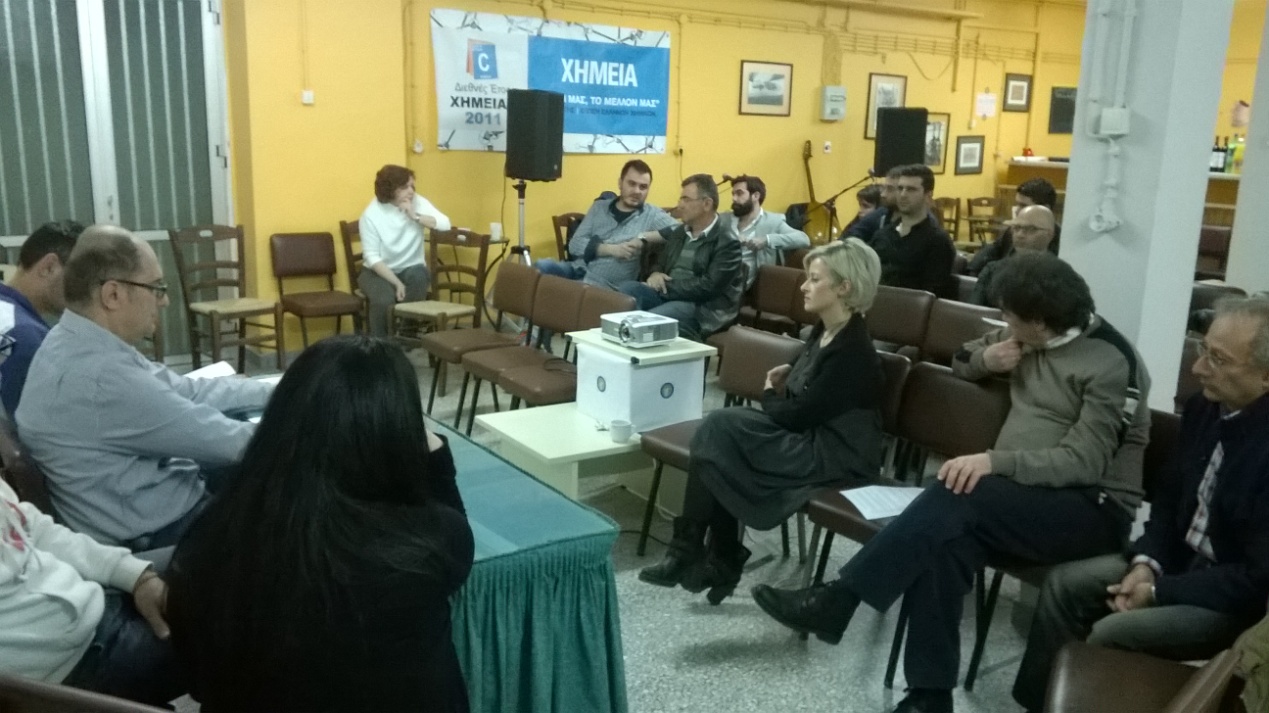 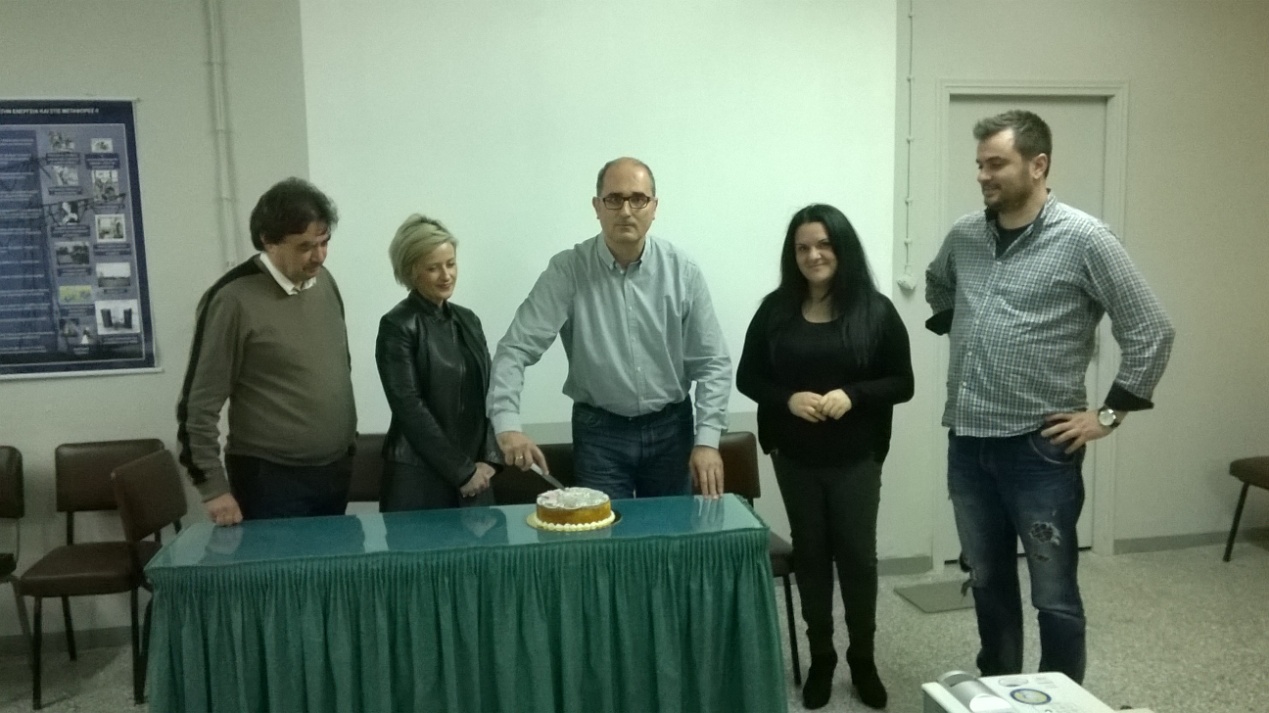 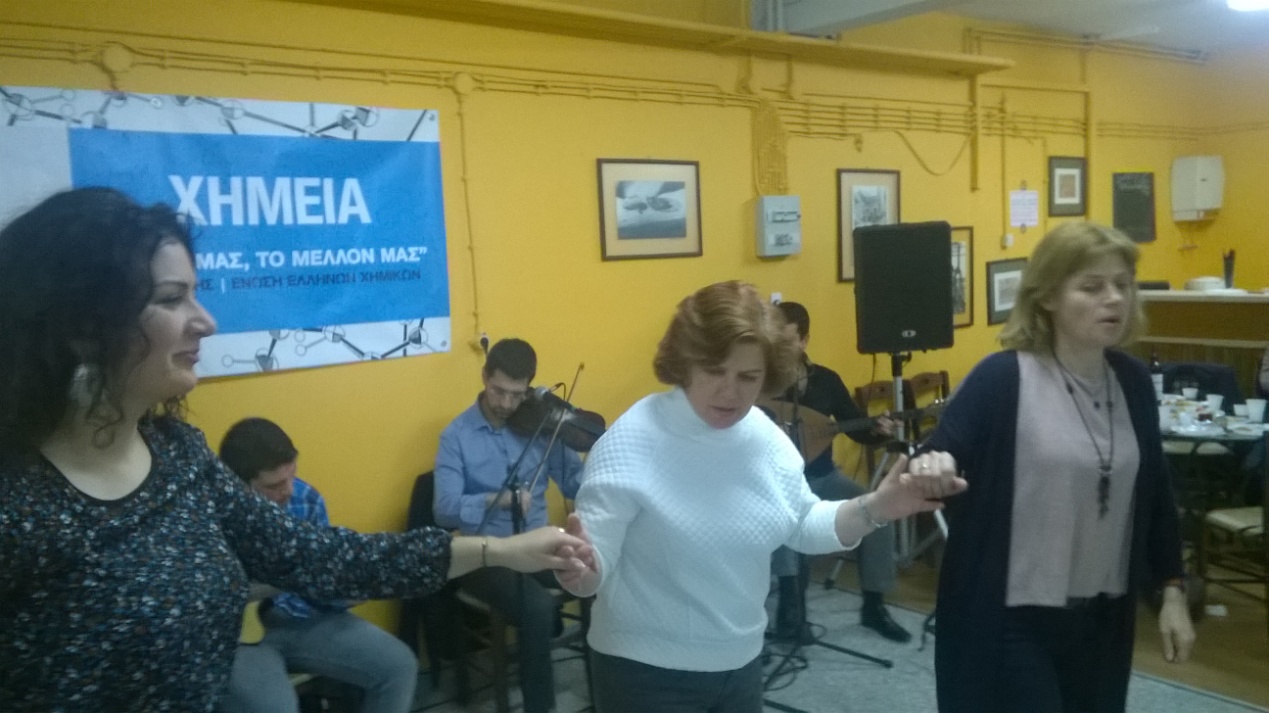 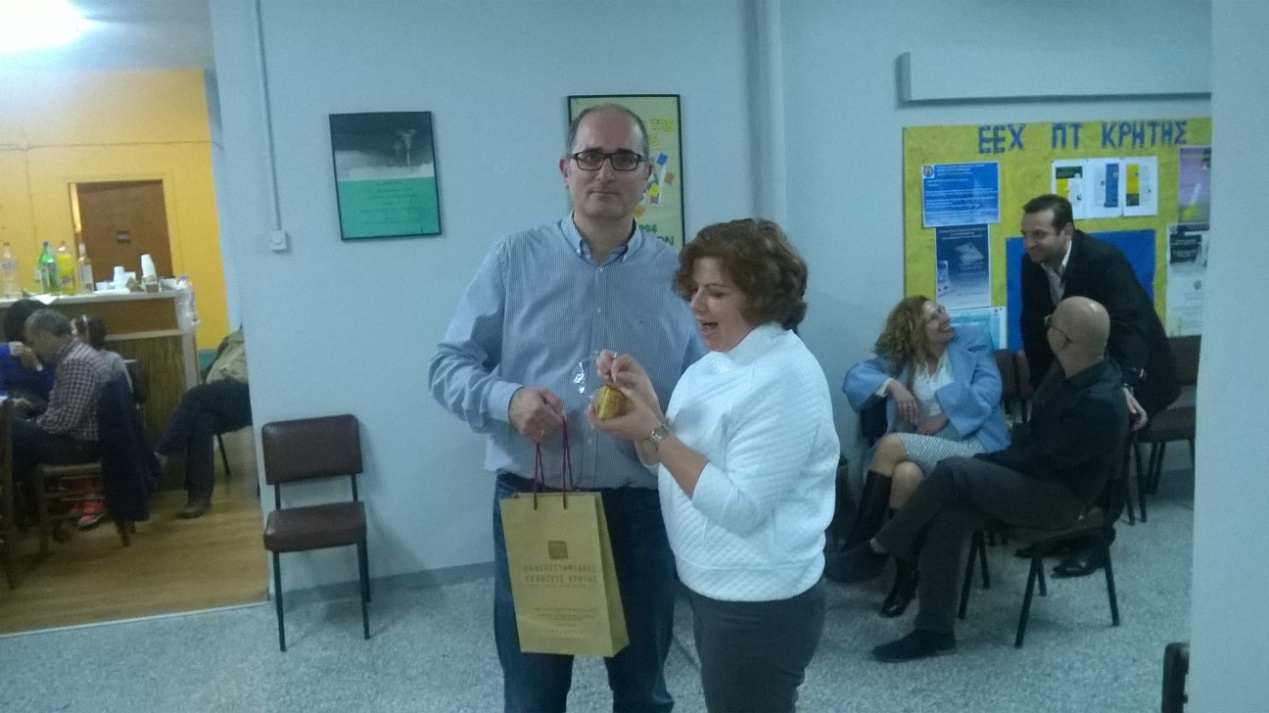 